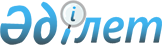 О признании утратившими силу решенииРешение Алакольского районного маслихата Алматинской области от 5 октября 2016 года № 8-2      В соответствии со статьей 27 Закона Республики Казахстан от 6 апреля 2016 года "О правовых актах", с пунктом 7 статьи 5 Закона Республики Казахстан от 23 января 2001 года "О местном государственном управлении и самоуправлении в Республике Казахстан" Алакольский районный маслихат РЕШИЛ:

      1. Признать утратившим силу решение Алакольского районного маслихата принятый от 13 июля 2015 года "Об утверждении Положения Государственного учреждения "Аппарат Алакольского районного маслихата" № 50-2 (зарегистрированного в Реестре государственной регистрации нормативных правовых актов 20 августа 2016 года за № 3353 опубликованного в № 36 районной газеты "Алакол" от 28 августа 2015 года). 


					© 2012. РГП на ПХВ «Институт законодательства и правовой информации Республики Казахстан» Министерства юстиции Республики Казахстан
				
      Председатель сессии

 Катыкбаев К.А.

      Секретарь районного маслихата

 Жабжанов С.Р.
